Quadrilaterals and Polygons							Name	___________________
Trapezoids (6-6) Notes A quadrilateral that has at least one pair of parallel sides is called a _____________________________. The sides that are parallel are called ___________________. The nonparallel sides are called ______________________. If the legs are congruent, then it is an ___________________________.Example:  Find m<J and m<L 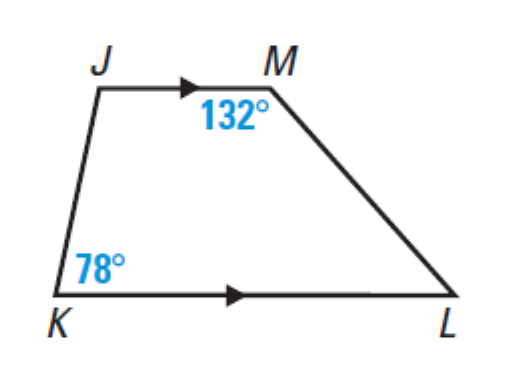 ISOSCELES TRAPEZOIDSEach pair of base angles of an isosceles trapezoid are ___________________.The diagonals of an isosceles trapezoid are ____________________.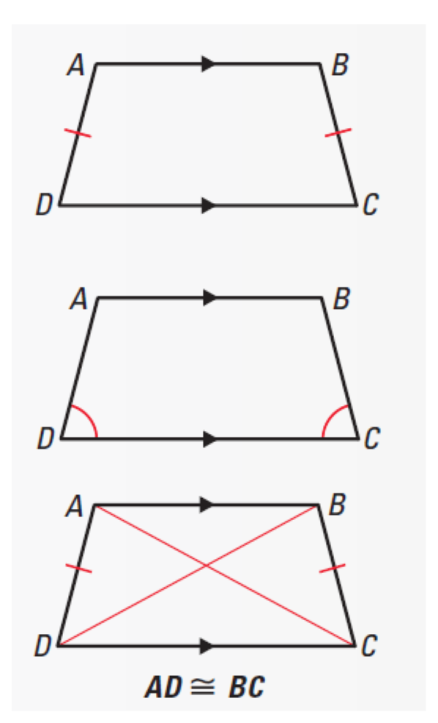 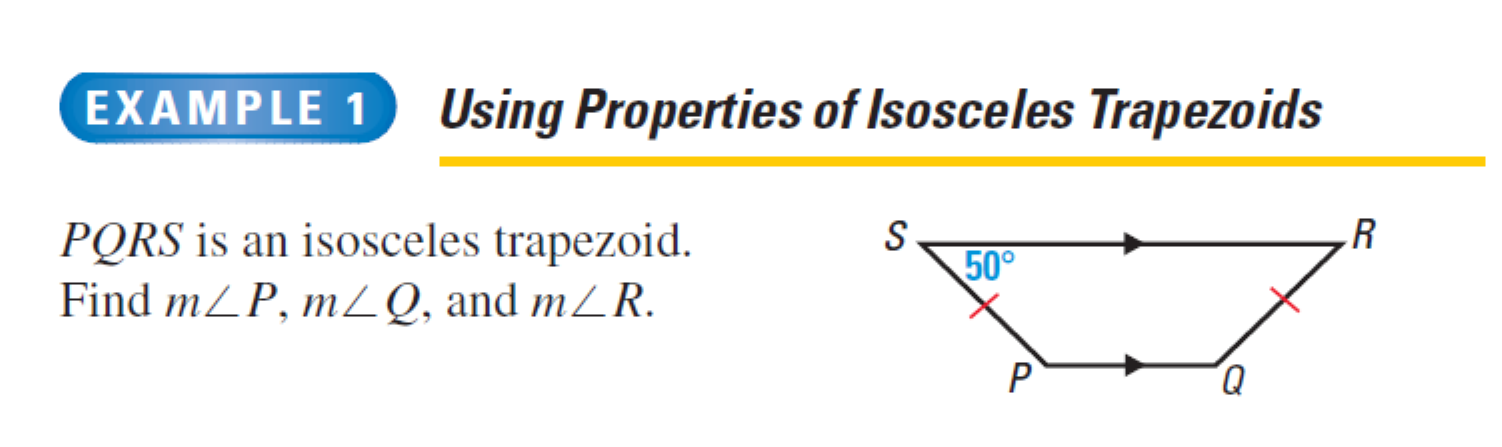 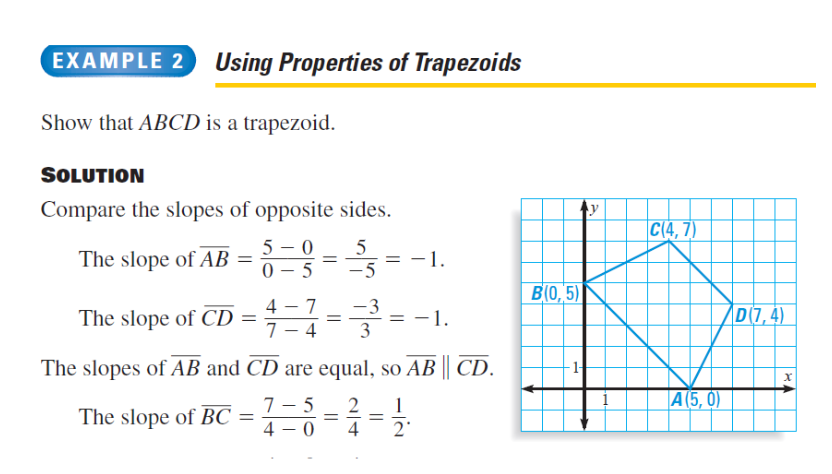 Show that ABCD is a trapezoid. Is it an isosceles trapezoid? The segment that joins the midpoints of the legs of a trapezoid is called the _________________________.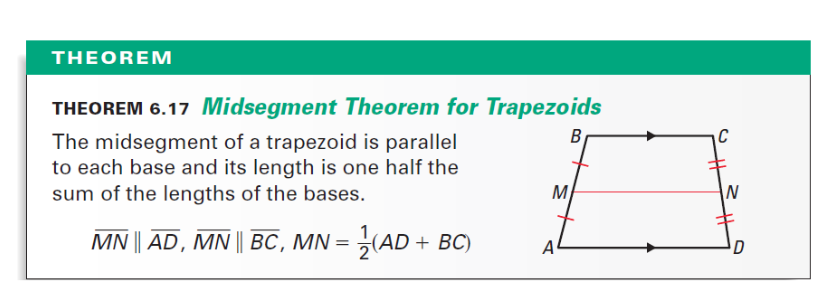 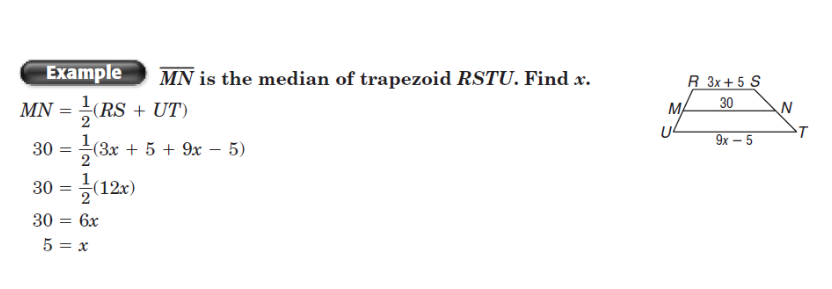 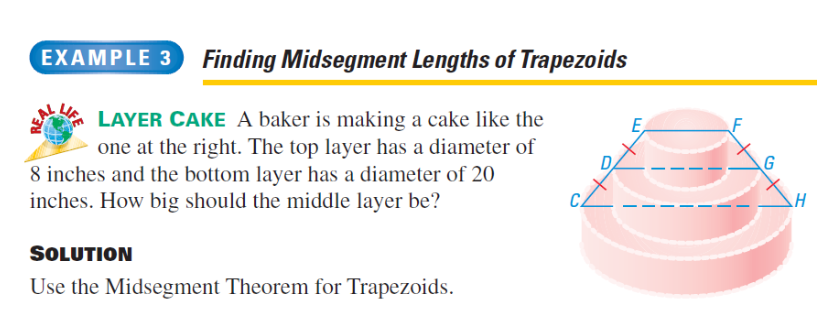 